МУНИЦИПАЛЬНОЕ БЮДЖЕТНОЕ ОБЩЕОБРАЗОВАТЕЛЬНОЕ УЧРЕЖДЕНИЕ«ЦЕНТР ОБРАЗОВАНИЯ №50»301107, Россия, Тульская область, Ленинский район, Шатское сельское поселение, поселок Шатск, ул. Ленина, д. 15  тел. 8(4872)72-30-28	  www.co50tula.ru	 tula-co50@tularegion.org                                                                                                      ПРИКАЗОт   11.10.2022	                 50-01-05/ №    137-шкО создании комиссии по урегулированию споров между участниками  МБОУ ЦО №50В соответствии со статьей 45 Федерального закона от 29.12.2012 N 273-ФЗ «Об образовании в Российской Федерации», в целях урегулирования разногласий между участниками образовательных отношений по вопросам реализации права на образование, в том числе в случаях возникновения конфликта интересов педагогического работника, применения локальных нормативных актов школы, обжалования решений о применении к обучающимся дисциплинарного взыскания.  ПРИКАЗЫВАЮ:1. В целях защиты прав и свобод граждан, обеспечения законности, правопорядка и общественной безопасности в МБОУ ЦО №50 создать комиссию по порядку урегулирования выявленного конфликта интересов в составе:- председатель комиссии – директор МБОУ ЦО №50 Сахно А.Б.- члены комиссии: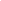 заместитель директора по УВР Кропотова С.В. заместитель директора по воспитательной работе Золотухина Л.В.председатель профсоюзной организации Лапшинова Л.И.представитель родительской общественности Шаталова С.В.представитель родительской общественности Федотова О.Л.представитель старшеклассников Куцева Валерия2. Организовать работу по созданию и осуществлению деятельности комиссии по урегулированию споров между участниками образовательных отношений, руководствуясь «Положением о комиссии по урегулированию споров между участниками образовательных отношений».3. Контроль исполнения данного приказа оставляю за собой.Директор МБОУ ЦО №50                  Сахно А.Б.С приказом ознакомлены:1. ____________________________________________4._________________________________________2.  ___________________________________________5._________________________________________3. ____________________________________________6.______________________________ ___________